ABBAYE DE SAINT HILAIREDIMANCHE 16 SEPTEMBREDE 10h à 18H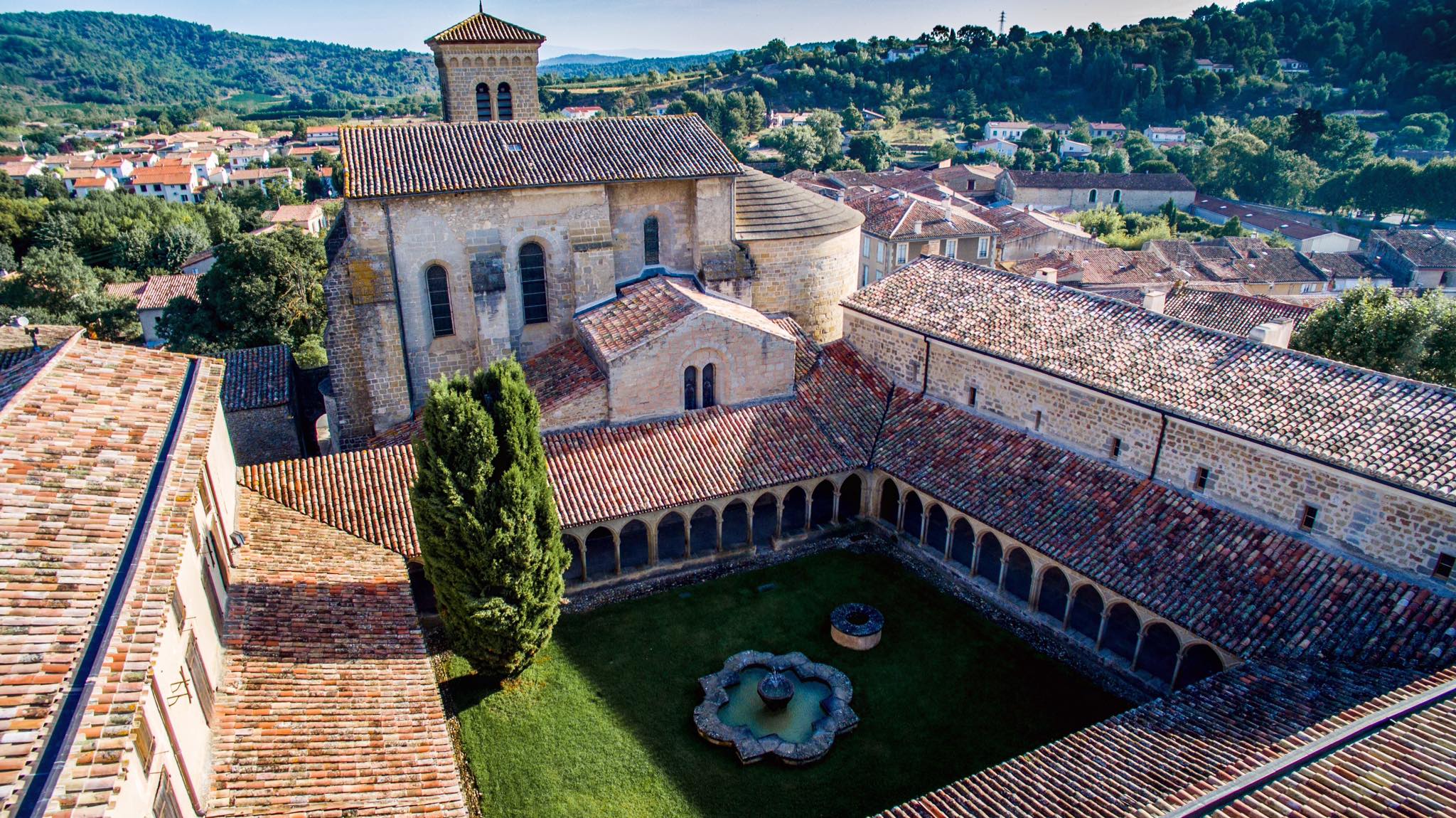 A l’occasion des Journées Européennes du Patrimoine une pléiade d’artistes vous attend dans le cloître :Dominique Riboulet : peinture   Nathalie Durand : peinture pastel   Danielle Velghe : plasticienneElisabeth Castoriano : céramiste   Cathy Ray : sculpture   Francis Ouzens : sculpture   Emmanuel Bertrand : dessinProfitez également de deux récitals poétiques :« Vynil d’Oc » de Claude Hortala et Patrick Petit à 11H  
et  poèmes de Pierre Thollière avec chansons d’Erick Lenguin à 15HEntrée gratuite à l’abbaye !